Intézményi ajánlattételi adatlapAz ajánlattevő adatai:Neve:……………………………………………………………………………………………………….Székhelye:: …………………………………………………………………………………………………	Adott megyében telephelye:…………………………………………………………………………….Levelezési címe: …………………………………………………………………………………………	Vezetője neve, beosztása: ………………………………………………………………………………	Telefonszáma, e-mail címe (a csak elektronikusan küldött, hiánypótlásról szóló való értesítés erre az e címre érkezhet) : .………………….……………………………………………………………………………………………Képzési tevékenységért felelős neve: 	………………………………………………………………..Telefonszáma, e-mail címe: ……...	………………………………………………………Képző intézmény nyilvántartásba vételi száma: ……………………………………………………….	Nyilvántartásba vételének időpontja: …………………………………………………………………Számlavezető pénzintézet neve: …………………………………………………………………………Bankszámla száma: ………………………………………………………………………………………	Adószáma: 	…………………………………………………………………………………………..Alulírott……………………………....(név, beosztás) a …………………………… (intézmény neve, címe) (a továbbiakban: Intézmény) képviselője büntetőjogi felelősségem tudatában az alábbi jognyilatkozatokat teszem (megfelelő helyre tegyen X-et és szignójával a négyzetben is igazolja):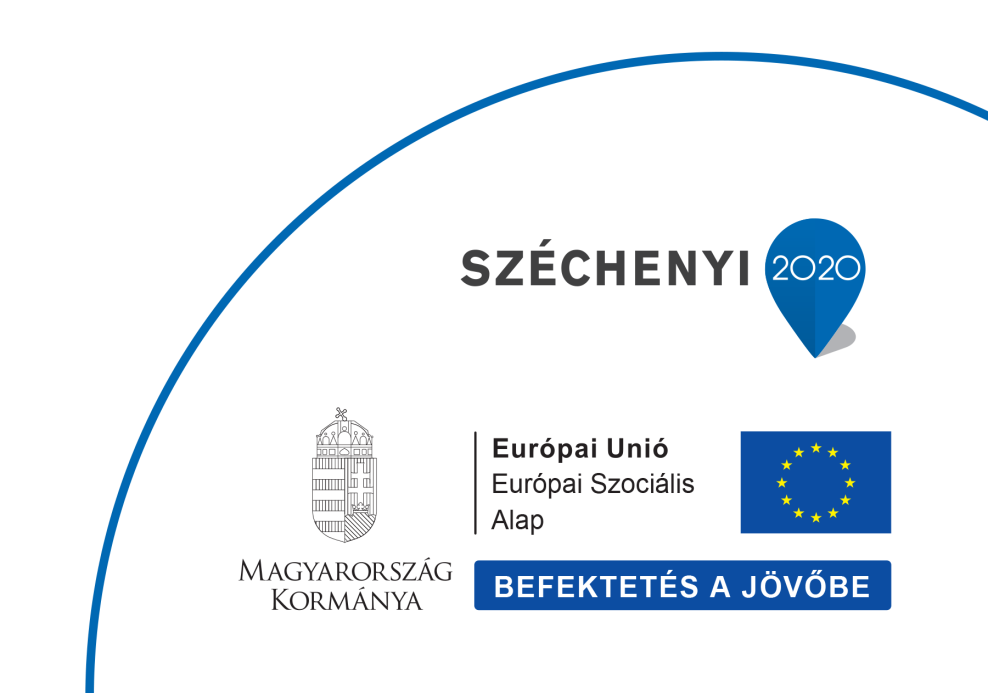 Büntetőjogi felelősségem tudatában kijelentem továbbá, hogy az Intézmény működésére vonatkozó nyilatkozatban közölt valamennyi adat megfelel a valóságnak.Kelt: ………………………………. PH.			……….………………………………			    ajánlattevő cégszerű aláírása	Az intézményről szóló adatlapot csak egyszer kell kitölteni!Az adatlap kötelezően csatolandó mellékletei:1. Az intézmény képviseletére jogosult személy aláírási címpéldánya vagy aláírás-mintája, vagy ezek cégszerűen hitelesített másolati példánya. 2. Az Fktv-nek megfelelő felnőttképzési szerződés minta/hatósági képzés esetén képzési szerződés minta.3. Az ajánlattevő – cégszerűen aláírt – általános szakmai bemutatása (legfeljebb kettő oldal, A/4-es méretű terjedelemben), mely tartalmazza a képző intézmény szervezetének és képzési múltjának bemutatását,az intézmény felnőttképzési tevékenységének területeit, szakmacsoportjait is beleértve (képzési paletta),a képzések szakterületeihez illeszkedő egyéb szakmai (tervező/termelő/szolgáltató/gazdálkodó stb.) tevékenységeket,az állandó alkalmazásban álló oktatók (nem óraadók) számát.4.Az 58/2013. NGM rendelet 10. § (1) bekezdése szerint az előírt legutóbbi, külső értékelő által elkészített külső értékelés hitelesített másolata olyan formában, amelyből kiderül az ellenőrzés ténye és eredménye. Amennyiben nem történt külső értékelés, ennek tényéről nyilatkozat szükséges az ok feltüntetésével.NYILATKOZATIGENNEMKijelentem, hogy az Intézmény jogerős végzéssel elrendelt csődeljárás, felszámolási eljárás, vagy végelszámolási eljárás alatt nem áll. Tudomásul veszem, hogy amennyiben az Intézmény a fentiekben meghatározott bármely eljárás hatálya alatt áll, úgy a képzési jegyzékre nem kerülhet fel.Kijelentem, hogy az Intézménynek az Európai Unió tradicionális saját forrásai címen tartozása nincs, vagy ha van, arra az illetékes adóhatóság fizetési könnyítést (részletfizetés, fizetési halasztás) engedélyezett.Kijelentem, hogy az Intézmény működése során megfelel az Fktv. 11. § - ában meghatározott követelményeknek, ágazati jogszabályokban foglaltaknakNyilatkozom, hogy az Intézmény a rendezett munkaügyi kapcsolatok Ávr. 82. §-ban meghatározott követelményének megfelel.Tudomásul veszem, hogy amennyiben az Intézmény a rendezett munkaügyi kapcsolatok feltételrendszerének nem felel meg, úgy a képzési jegyzékre nem kerülhet fel.Több képzésre, illetve azonos képzésre, de több településre tett ajánlat esetén a szükséges szakképzettséggel és szakmai gyakorlattal rendelkező oktatókat a képzések egyidejű indítása esetén is biztosítani tudom.Vállalom, hogy az ajánlattétellel és képzés lebonyolításával kapcsolatos dokumentációkat megőrzöm.